IEEE P802.15Wireless Personal Area NetworksIG HRRC Call for ParticipationThe IEEE P802.15 Interest Group “High Rate Rail Communications” is issuing a Call for Participation to invite your participation to the IG HRRC meeting. IEEE P802.15 IG HRRC is chartered to study the wireless backhaul for fast moving vehicles with interest in transitioning to a Study Group in anticipation of creating a Project Authorization Request (PAR) and Five Criteria (5C). Your participation will help the Interest Group better gauge the level of interest for driving on the standardization activities of high-rate mobile communications.BACKGROUNDDue to the proliferation of smart devices (e.g. smartphones, tablets, televisions, etc.) and a wide range of applications requiring a large amount of data traffic anytime, anywhere, providing high quality service at high speed emerges as one of the new potential use cases for the future IMT system [1]. Higher and higher data rate has been requested by the mobile subscribers recently. Figure 1 shows the Internet usage in different environments in Korea. Obviously, the proportion of demand on vehicles is quite high, and it is required to provide a similar user experience for end-users on the move as when they are static (e.g. at home or in the office). Therefore, a promising communication system will be necessary for maintaining high quality at high speed which enables successful deployment of applications on user equipment (UEs) located within a moving platform such as buses, subways or high-speed trains which are being deployed in several countries.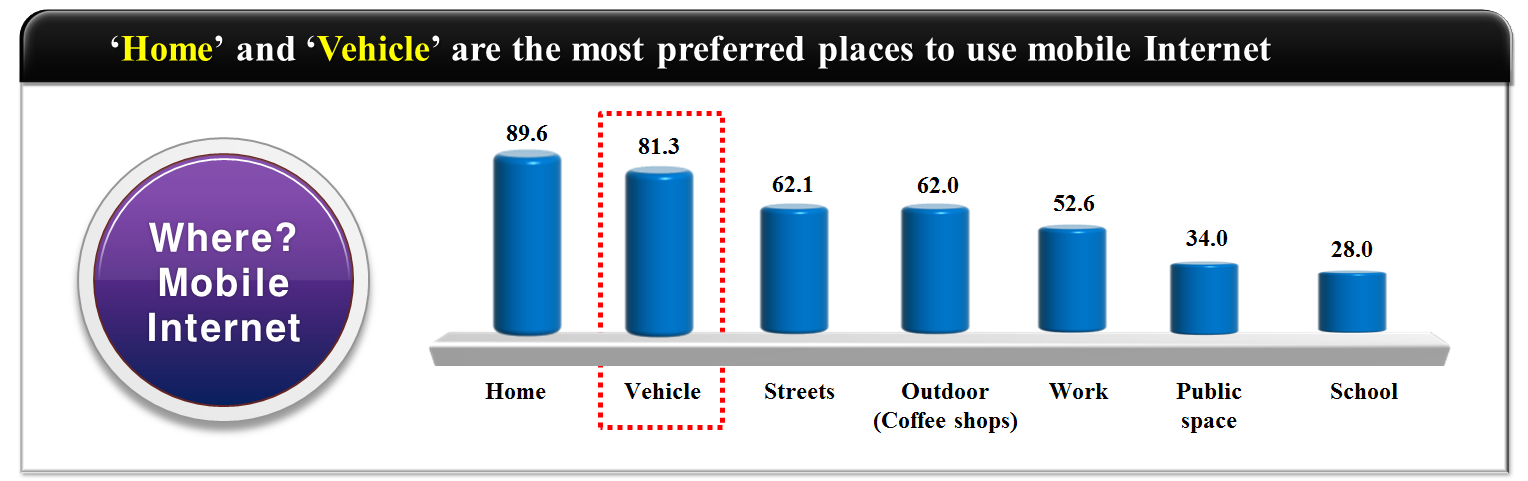 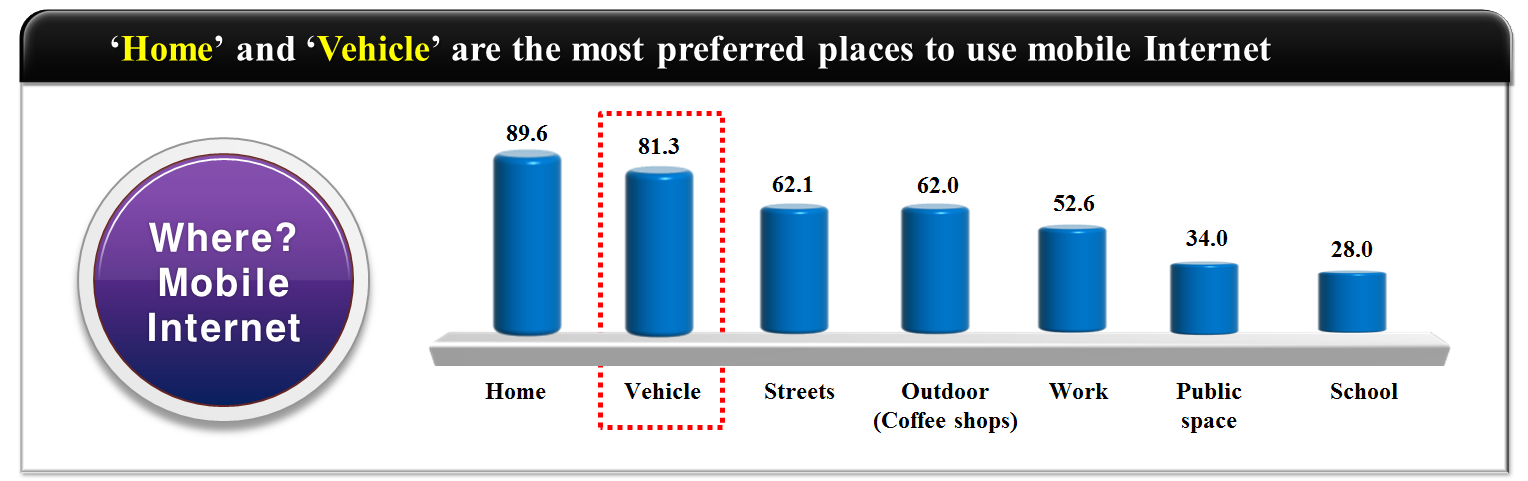 CONCERNS OF IG HRRCThe IEEE P802.15 IG HRRC concerns with the mobile wireless backhaul for the mobile user groups in the fast moving vehicles. All the frequency band can be considered to be used to establish the broadband wireless backhaul links for the outside of the fast moving vehicles, when the wireless access links for the inside of the vehicles employing arbitrary access technologies, such as WiFi or femtocell. Our concern is the mobile wireless backhaul link as shown in Figure 2, and finally, user groups using common UEs inside of the fast-moving vehicles should be able to achieve the Gbps data rate with high performance.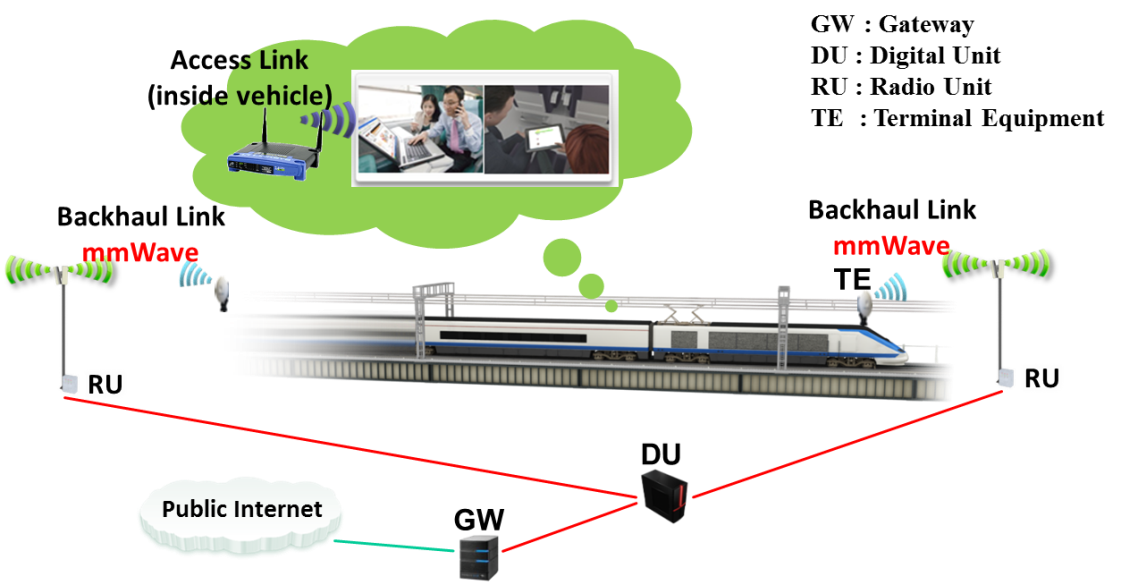 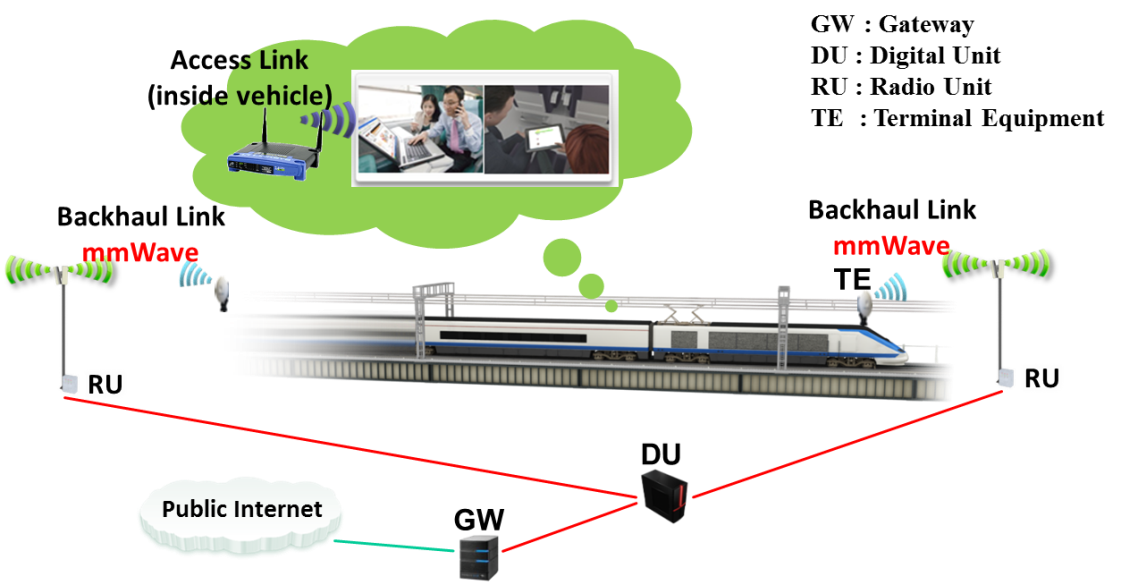 The application scenarios are given as below:Scenario 1: subwayScenario 2: high-speed train (including normal-speed train)Scenario 3: high-speed bus (high way environment)Scenario 4: normal vehicles (general environment)CHALLENGES AND OPEN PROBLEMSThe IEEE P802.15 IG HRRC greatly appreciates your opinion and response to the challenges below. Your input will help us to support the industry’s standardization efforts.Coverage ImprovementPath loss and atmospheric attenuation especially in the case of employing millimeter-waveSynchronizationAccurate Freq. & time sync.Doppler EffectLarge amount of Doppler shiftHigh-speed HandoverMassive HOFrequent HOOutage/failure rateTunnel EnvironmentDedicated channel environmentBlock of LoS linkEtc.HOW TO PARTICIPATEIf you have interest or plans to participate, you are encouraged to join the IG HRRC email reflector (stds-802-15-hrrc@listserv.ieee.org) for IG’s official business discussions including technical discussions, Q&A, comments on presentations and documents, meeting announcements, etc. To subscribe to the reflector, please follow the instruction on the website http://grouper.ieee.org/groups/802/15/pub/Subscribe.html.Contact point:IG Chair: Junhyeong Kim (jhkim41jf@etri.re.kr) IG Secretary: Bing Hui (huibing@etri.re.kr) REFERENCESIMT Vision – “Framework and overall objectives of the future development of IMT for 2020 and beyondBing Hui, et. al., “mmWave wireless backhauling for high rate mobile hotspot network,” IEEE P802.15-15-0045-00-hrrc, HRRC IG, 2015. 01.Junhyeong Kim, et. al., “Introduction to mobile Internet service in fast moving vehicles,” IEEE P802.15-15-0044-00-hrrc, HRRC IG, 2015. 01.ProjectIEEE P802.15 Working Group for Wireless Personal Area Networks (WPANs)IEEE P802.15 Working Group for Wireless Personal Area Networks (WPANs)TitleIG HRRC (High Rate Rail Communications) Call for Participation (CFP)IG HRRC (High Rate Rail Communications) Call for Participation (CFP)Date Submitted17 March, 201517 March, 2015Source[Bing Hui; Junhyeong Kim; Hee-Sang Chung; JunHwan Lee]
[ETRI]
[218 Gajeong-ro, Yuseong-gu, Daejeon, 305-700, KOREA]Voice:	[+82-42-860-5324]
Fax:	[+82-42-860-6732]
E-mail:	[huibing@etri.re.kr]Re:[IEEE P802.15 IG HRRC is chaptered for driving on the standardization activities of wireless backhaul for fast moving vehicles.][IEEE P802.15 IG HRRC is chaptered for driving on the standardization activities of wireless backhaul for fast moving vehicles.]Abstract[This is a Call for Participation for IEEE P802.15 IG HRRC.][This is a Call for Participation for IEEE P802.15 IG HRRC.]Purpose[Request for participation to IEEE P802.15 IG HRRC][Request for participation to IEEE P802.15 IG HRRC]NoticeThis document has been prepared to assist the IEEE P802.15.  It is offered as a basis for discussion and is not binding on the contributing individual(s) or organization(s). The material in this document is subject to change in form and content after further study. The contributor(s) reserve(s) the right to add, amend or withdraw material contained herein.This document has been prepared to assist the IEEE P802.15.  It is offered as a basis for discussion and is not binding on the contributing individual(s) or organization(s). The material in this document is subject to change in form and content after further study. The contributor(s) reserve(s) the right to add, amend or withdraw material contained herein.ReleaseThe contributor acknowledges and accepts that this contribution becomes the property of IEEE and may be made publicly available by P802.15.The contributor acknowledges and accepts that this contribution becomes the property of IEEE and may be made publicly available by P802.15.